Izlet na Klek (1182 m)Jesen na KlekuPlan izleta:Nedjelja 22. listopada 2023.6:45 sastanak planinara u Pierottijevoj ulici.7:00 polazak u pravcu Ogulina.8:30 dolazak u Ogulin Pauza za kavu Ogulinu, u hotelu „Frankopan“. Kratko zaustavljanje ispred Frankopanske tvrđave iz 16.st. i na vidikovcu s pogledom na Đulin ponor.A grupa Polazi s ruba grada Ogulina, penje se na vrh Kleka (1182m),a poslije ide po grebenu i šumi prema Klečici (1060m). Uspon na Klečicu je relativno lagan, osim na jednom uskom dijelu. B grupaB grupa se vozi do Bjelskog, (650m) te se penje oko 1,5-2 sata do pl. doma na Kleku (1000m). Ostaje u domu, čeka A grupu, a po želji može se popeti na vrh Kleka. Do vrha je potrebno oko 0,20 minuta.Obje grupe se sa pl. doma Klek istim putem vraćaju do autobusa.S vrha Kleka pruža se pogled (po vedrom danu) na planine Bjelolasicu, Risnjak čak i na Alpe, te na cijeli Ogulinski kraj. Klek je istaknuti vrh na istočnom rubu masiva Velike Kapele pokriven je šumom dok se u podnožju prostiru široke livade. Gledan s juga doimlje se kao usnuli div kojemu su stijene Klečice noge, a vršna  stijena glava. Prema narodnoj predaji vrh Kleka je sijelo vještica. Vrh Kleka gotovo je ravna ploha promjera oko 10 m na kojoj se nalazi telekomunikacijski toranj, a na suprotnoj strani postavljen je željezni stup usidren sajlama koji označava vrh Kleka. Hrana: Iz ruksaka. Oprema: Standardna planinarska za ovo doba godine. Cijena prijevoza: Ovisit će o broju prijavljenih (okvirno 15 EUR).Prijava za izlet: U sjedištu Vihora, Prilaz Gjure Deželića 31/1, četvrtkom u 19:30 prima Gordana Dlouhy - Goga. Organizacija i vođenje izleta: Ana Zoretić  mob. 091 72 17 792.Napomena: Odazivom na izlet, svaki pojedinac potvrđuje da ispunjava zdravstvene, fizičke i tehničke uvjete za sigurno sudjelovanje na izletu, da ima plaćenu članarinu kod planinarskog društva za tekuću godinu, da pristupa izletu na osobnu odgovornost te da će se u skladu s planinarskom etikom pridržavati plana izleta, odluka i uputa vodiča. Organizator i vodič izleta zadržava pravo promjene plana i programa, prema postojećim uvjetima na terenu ili vremenskim prilikama, također zadržava pravo procjene kondicijske sposobnosti pojedinih sudionika izleta.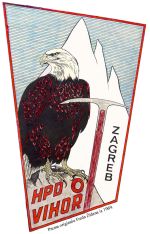 HRVATSKO PLANINARSKO DRUŠTVO VIHOR
Sjedište: Prilaz Gjure Deželića 31/1, HR-10000 ZagrebE-pošta: hpd.vihor@hps.hr
Web: http://hpd-vihor.hr